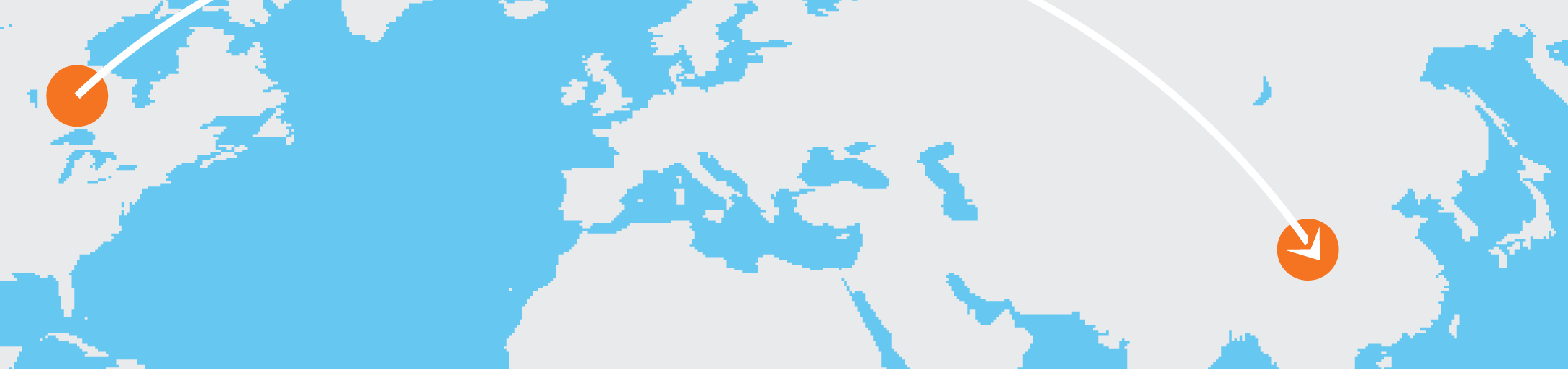 MatkasuunnitelmaEnnen matkaa:[Voit korvata minkä tahansa paikkamerkkitekstin valitsemalla rivin tai kappaleen ja kirjoittamalla. Älä sisällytä välilyöntiä valittujen merkkien vasemmalle tai oikealle puolelle.][Voit käyttää mitä tahansa tässä olevaa tekstimuotoilua valitsemalla sen Aloitus-välilehden Tyylit-ryhmästä.][Minne aiot lähteä?][Miten matkustat sinne?][Onko passi voimassa?][Tarvitsetko adaptereita, sanakirjoja, matkaoppaita?][Mihin majoitut?][Mitä tarvitset mukaan?][Täytyykö tapahtumiin tai ravintoloihin tehdä varauksia?][Oletko keskeyttänyt lehtien tilauksen ja hankkinut lemmikkivahdin?]Matkan aikana:[Mitä haluat nähdä?][Mitä haluat syödä?][Onko sinulla GPS tai alueen kartta?]